Отчет о проведении в МКОУ «Ново-Баршинской ООШ»  школьного этапа  Всероссийского конкурса чтецов«Живая классика»15февраля 2021 года в 12-00 среди учащихся 6-9 классов МКОУ «Ново-Баршинской ООШ»  был проведён школьный этап  Всероссийского конкурса «Живая классика».Цели и задачи конкурса:1 Пропаганда чтения среди детей.2. Расширение читательского кругозора детей3. Развитие у детей навыков адекватного восприятия печатной информации.4. . Возрождение традиций семейного чтения5. Повышение общественного интереса к библиотекам6. Повышение уровня грамотности школьников7. Поиск и поддержка талантливых детей8. Повышение интереса к современной литературе у детей и юношестваВ конкурсе приняли участие учащиеся 6-9 классов. Ребята были ознакомлены с критериями оценки выступлений.Максимальное количество баллов по всем критериям оценки – 25 баллов.Выбор текста произведения;Способность оказывать эстетическое, интеллектуальное и эмоциональное воздействие на слушателей;Грамотная речь;Дикция, расстановка логических ударений, пауз;В состав жюри вошли: Пирбайматова Б.М., Абдуллаева З.М.-учителя русского языка и литературы, Джалилова Ф.А.- Зам.дир. УВР и Таймазова У.А- библиотекарь.Ребята читали отрывки из произведений русской и зарубежной классики, современной литературы. Среди них отличились 3 ученицы.Бакидова Альбина А.- ученица 8 кл. читала отрывок из произведения ДиКамилло Кейт- «Спасибо, Уинн-Дикси».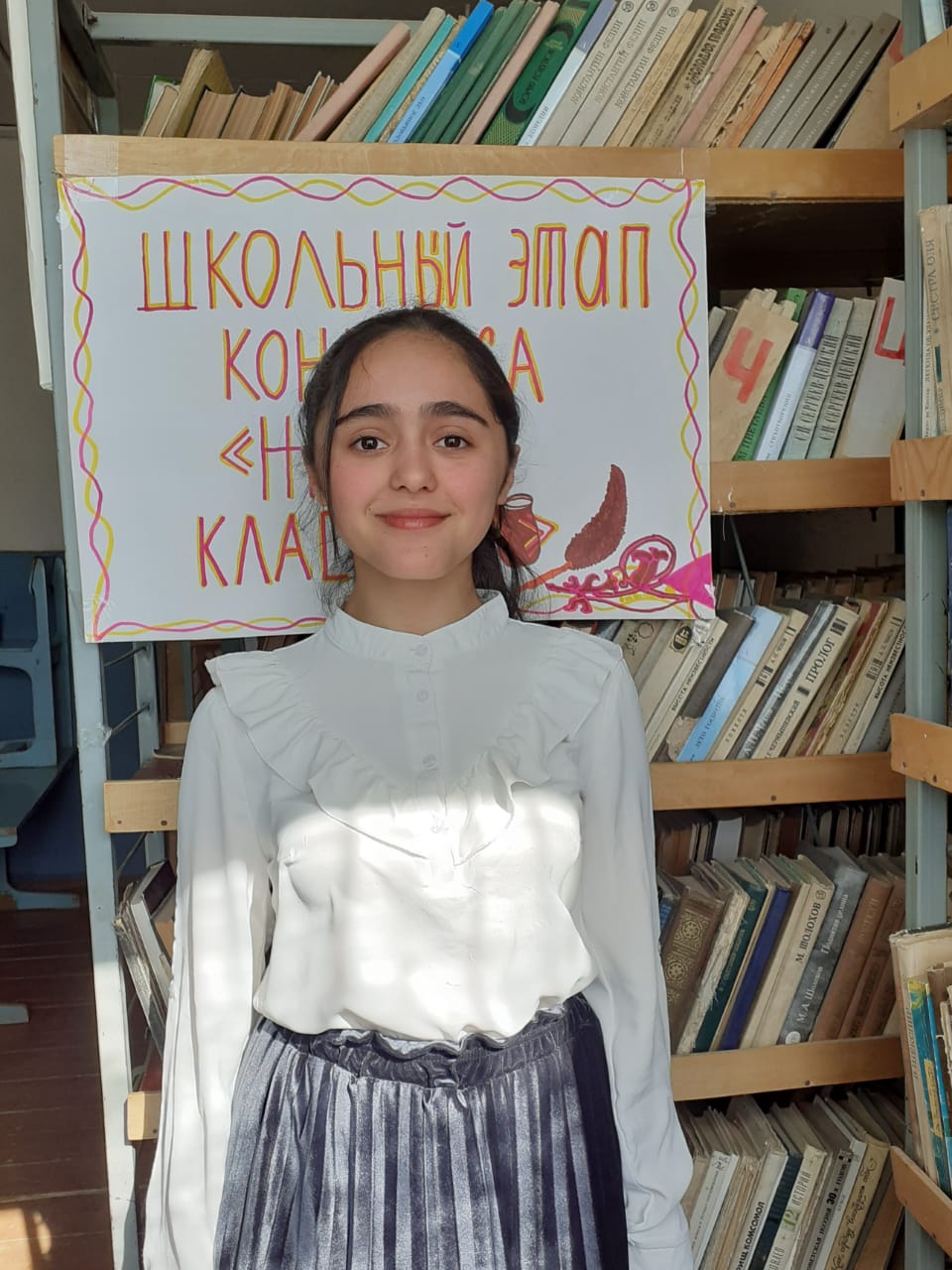 Гаджиахмедова Карида А.- ученица 8 кл. читала отрывок из произведения Лидия Чарская- «Сибирочка» 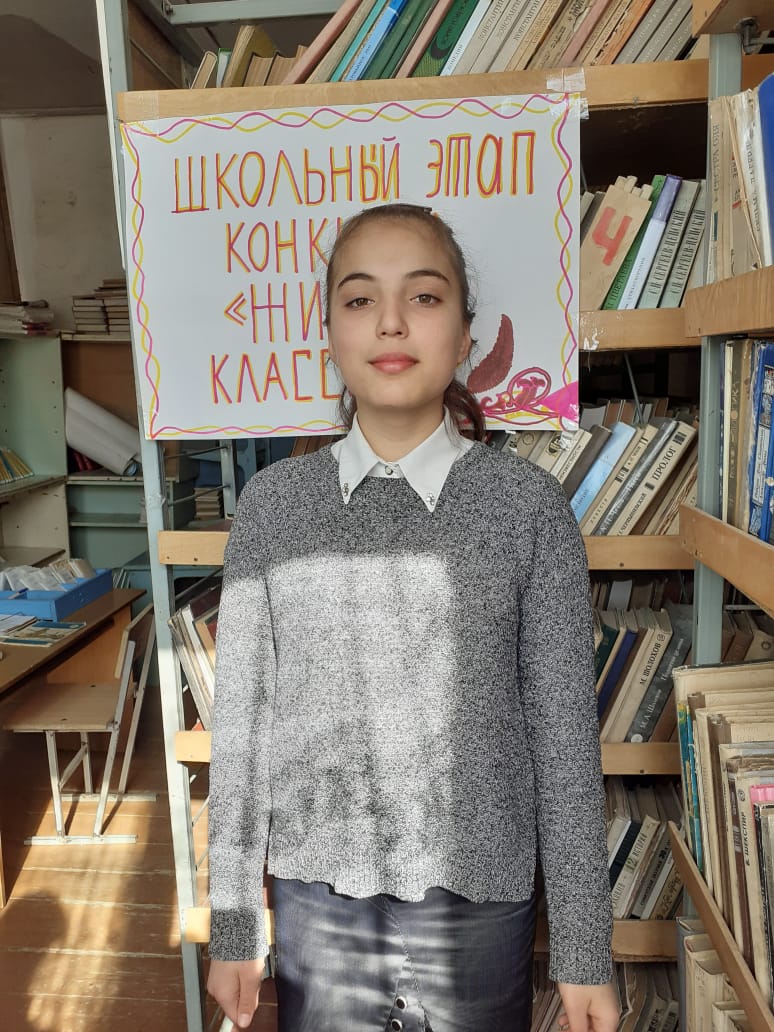 Алиева Асият Н.- ученица 8 кл. читала отрывок из произведения Виктор Голявкин «Разговор по телефону» 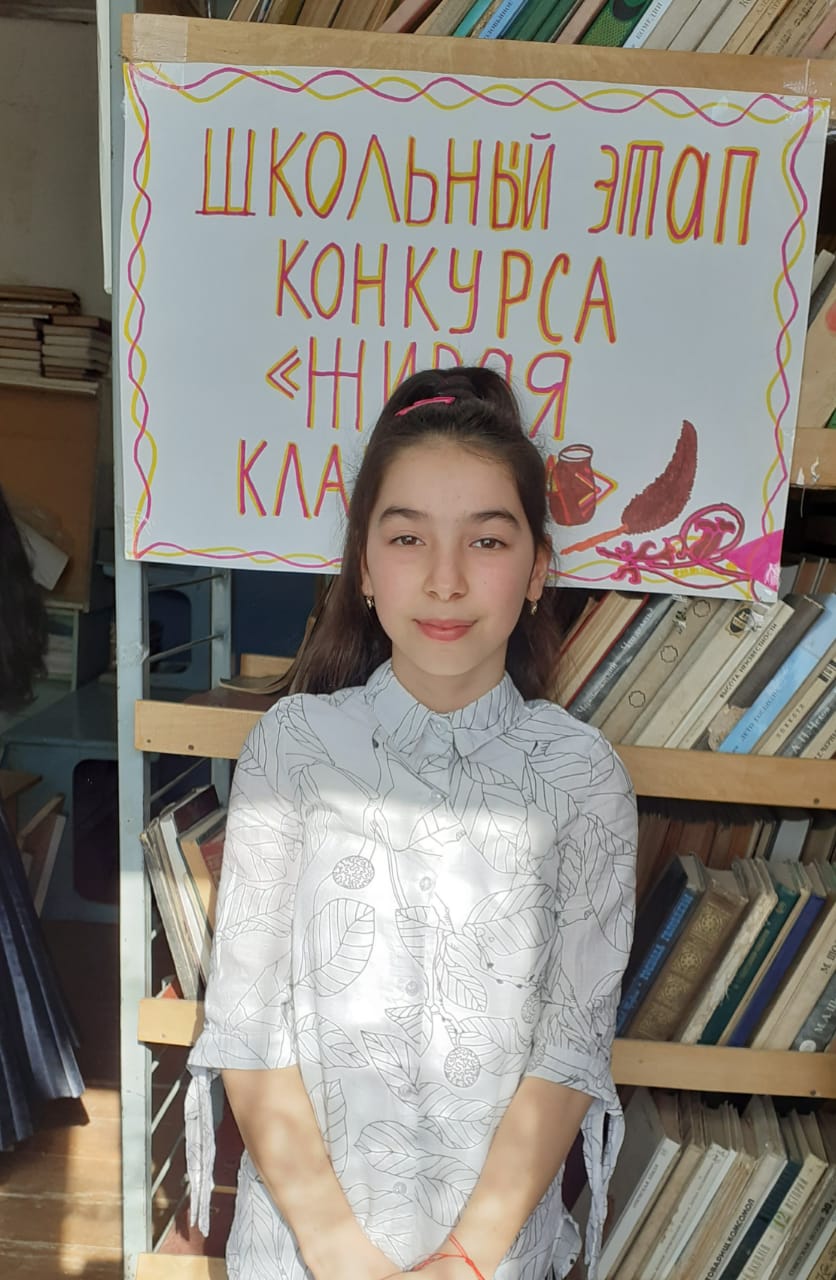 Библиотекарь МКОУ «Ново-Баршинская ООШ»  Таймазова Умайсат А.